« Bons baisers de Fort-de-France»chanté par La Compagnie CréoleJE DÉCOUVRE LA CHANSONRegarde les premières images de la vidéo sans le son. Cela se passe à quel moment de l’année et où ? 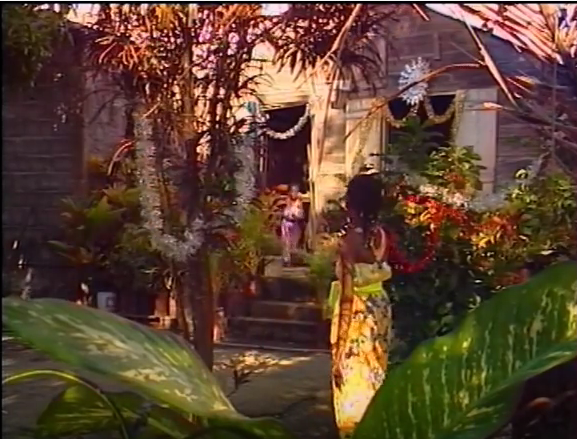 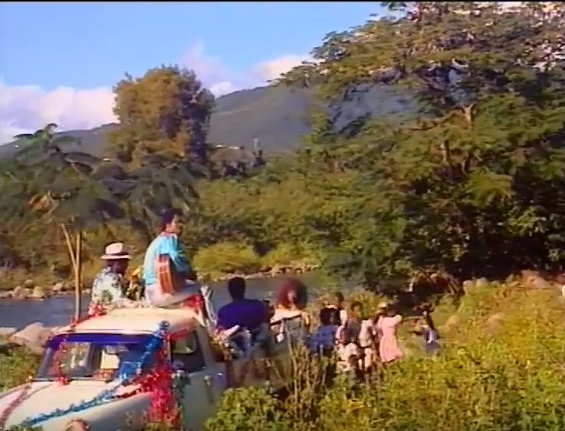 Fais des recherches. Où se trouve la Martinique ? Comment s’appelle la ville principale ?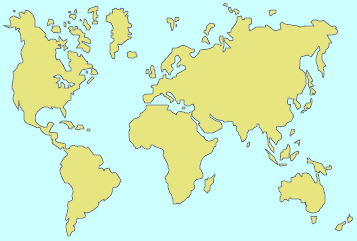 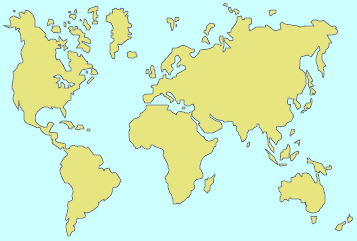 Écoute la chanson et complète les paroles.JE COMPRENDS LE VOCABULAIREÀ l’aide des paroles de la chanson, retrouve le nom de chaque image.D’après la chanson, qu’est-ce qu’il y a et n’y a pas en Martinique. Complète le tableau avec les mots suivants :  neige, Père Noël, traîneau, sapins, décorations, manguiers, cheminées, cadeauxAssocie chaque verbe à son complément. Plusieurs associations parfois possibles. JE RÉEMPLOIE ET JE FAIS DES PHRASESRemets les phrases dans l’ordre comme dans l’exemple.Exemple : se déplace / Le / en / traîneau. / Père Noël  Le Père Noël se déplace en traîneau.et / boules de Noël. / le / avec / maison / guirlandes / des / On / sapin / la / décore / des / et 													.maison, / passe / Père Noël / Pour / par / dans / une / rentrer /  la / le / cheminée.  													.au coin / famille / des / chante / cheminée. / Toute / chansons de Noël  / ma / de la 													.au pied / cadeaux / enfants / du / ouvrent / leurs / sapin. / Les 													.On / famille. / de fête / repas / partage / un / grand / en. 													.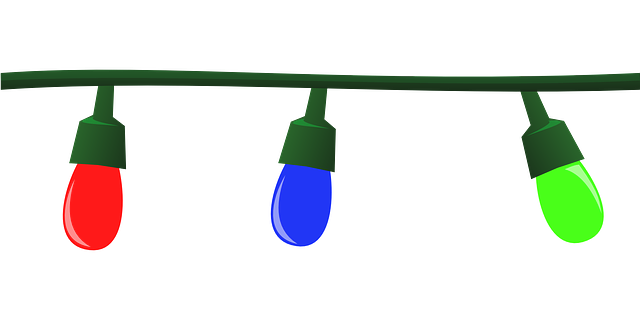 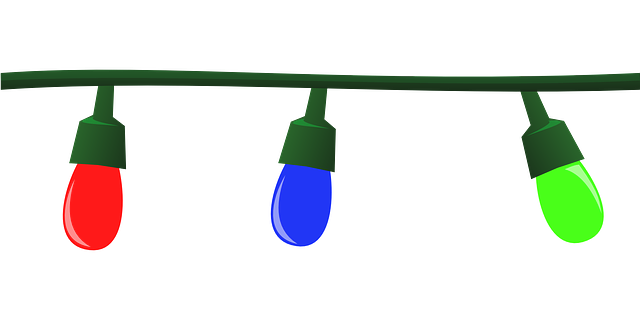 Écris un email à un jeune de Fort-de-France. Raconte-lui comment tu fêtes Noël.(Refrain x2 :)Noël,                                          ! Bons baisers de Fort-de-France.
Ce soir, on éteint la télé.
Ce soir,                             on va chanter.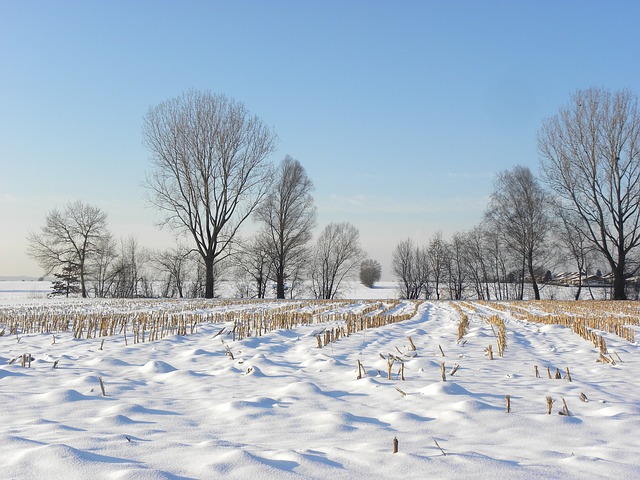 Ici, les champs recouverts de                             ,
On ne les connaît qu'en photo.
                             n'a pas de                             .
Le fond de l'air est bien trop chaud.
Ici, les portes sont toujours ouvertes.
On peut entrer dans toutes les maisons.
Et pour                             nos chansons,
On n'a pas besoin d'invitation.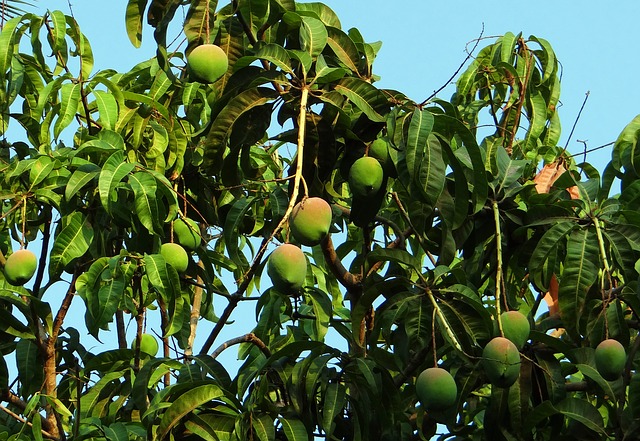 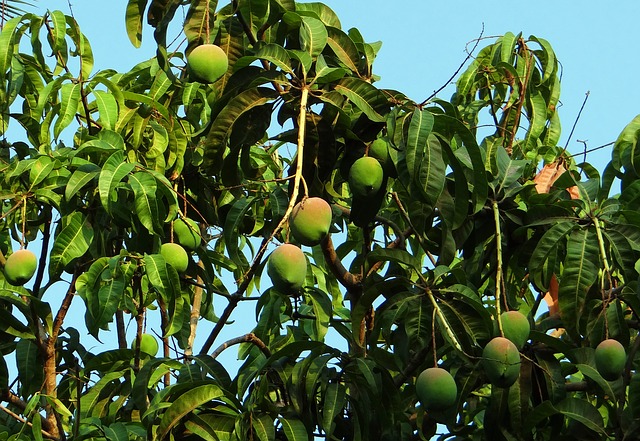 (Refrain x2) 
Y'a1 pas de                             sur la montagne.
On a                             les manguiers.
Y'a pas de souliers2 dans                             .
Mais pour tout le monde y'a                             .
Ici, les champs recouverts de                             ,
On ne les connaît qu'en photo.
                             n'a pas de                             .
Mais pour tout le monde y'a                            .

(Refrain x2) 1 soulier = chaussure2 y’a = il y a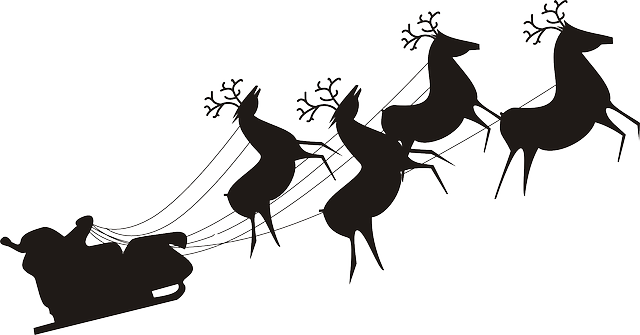 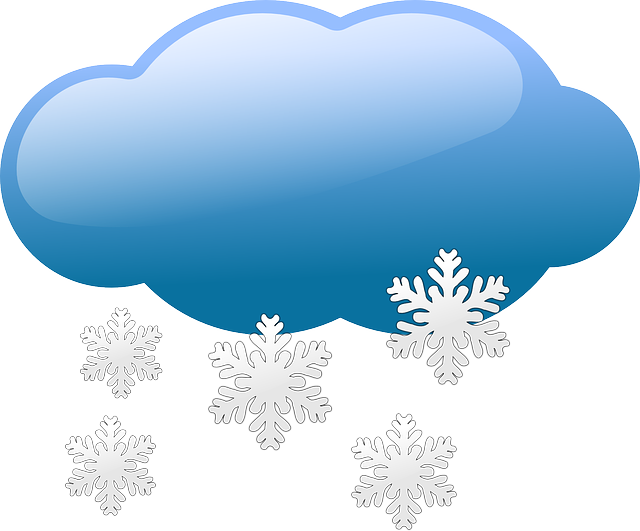 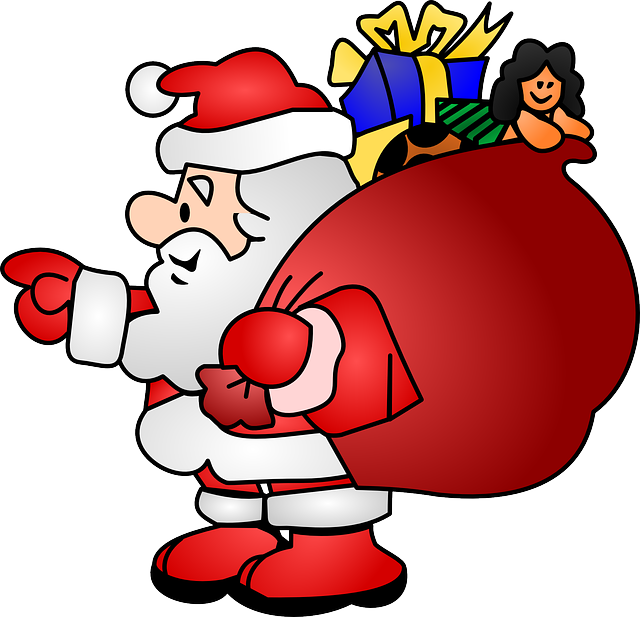 Le traîneau                            .                            .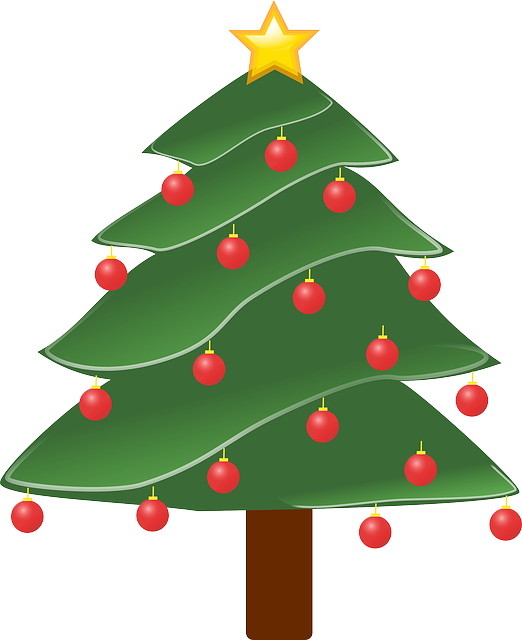 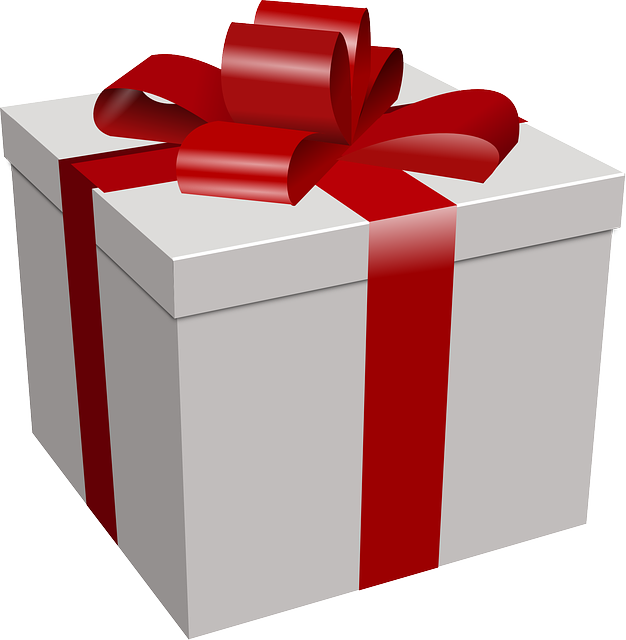 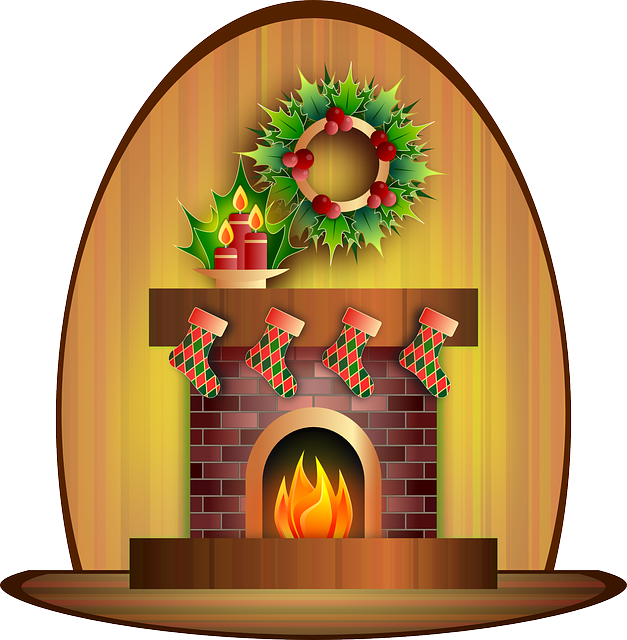                             .                            .                            .En Martinique, il y a :En Martinique, il n’y a pas :Se retrouver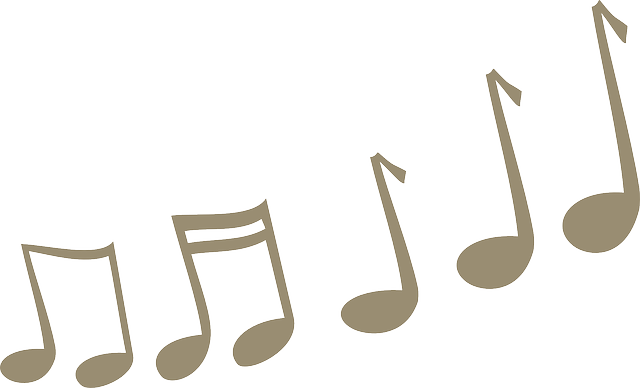 Recevoir Ouvrir Chanter Partager Décorer un cadeau 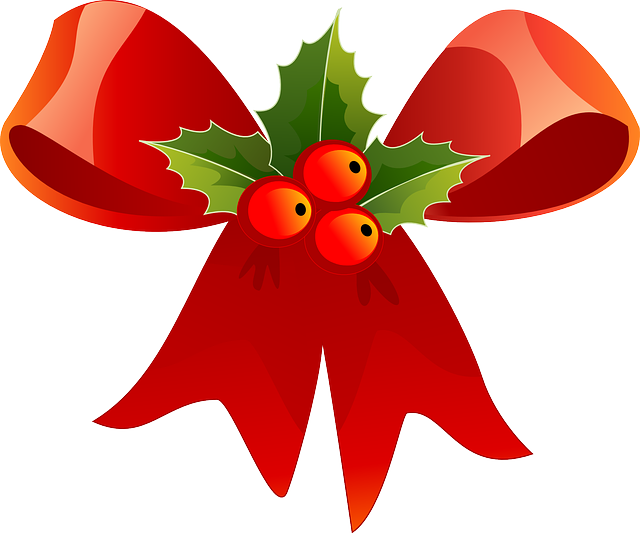 un repas autour d’un repasdes chansons de Noëlle sapinla maison au coin de la cheminée